Týden 1.6. – 5.6.2020Těšíme se na - „Týden plný pohody"Veselí broučci v trávě
tleskají radostí právě,
že svátek dnes děti slaví,
tak ať se dobře baví.Slavíme svátek dětí, také oslavíme narozeniny a svátky dětí, které slavily v době, kdy byla školka uzavřenáHry a soutěže – „ Židličkovaná“, hod na cíl, prolézání obručí, namotávání provázku s autíčkem, přenášení balónku na lžíci, skákání panáka, hry s padákem, prolézání strachovým tunelem,..Diskotéka – zpíváme a tancujeme s Míšou RůžičkovouPovídání o dětech v jiných zemích – prohlížení knih a encyklopediíPohádka o Hurvínkovi – Den dětíSkládání papíru – papírový pohárPřekvapení pro děti 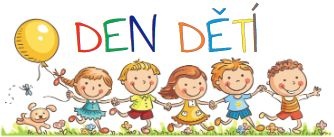 